JOB DESCRIPTIONJOB SUMMARY:Under general supervision, Lifeguards protect the health, safety, and welfare of patrons of the Beeville City Pool facility while exceeding customer service expectationsESSENTIAL FUNCTIONS:Assist Pool Manager in training and supervising Lifeguards Assist in creating the work schedule and station rotation schedules for Lifeguards.Monitor all activities at the pool to prevent injuries during hours of operationEnforce and adhere to pool rules and regulations – caution swimmers of unsafe practices and hazards to maintain order in the pool and adjoining areas.Follow emergency action plan and procedures, administer First AidRescue swimmers in danger of drowning and contacts emergency medical personnel when a serious injury occurs.Collects applicable pool admission fees and works in concession stand when scheduled.Pool parties - check in member and guests at the gate Performs occasional pool cleaning and maintenance task such as vacuuming the pool and cleaning the drains.Inspect facility for cleanlinessEngage in basic Lifeguard duties, such as adding chemicals to the pool and cleaning the restrooms, as required.Perform other duties as assigned  ESSENTIAL WORK HABIT:•	Regular Attendance in a workplace environment.QUALIFICATIONSKNOWLEDGE, SKILLS AND ABILITIES:Must know how to swimMust know how to administer First Aid, CPR, and other lifesaving techniques.Excellent observational and customer services skillsAbility to react quickly and calmly in emergenciesKnowledge of Rules and Regulations governing conduct of the Beeville public poolAbility to address patron’s questions and concern in a diplomatic, professional mannerMINIMUM REQUIRES FOR EMPLOYMENTEDUCATION, EXPERIENCE, AND CERTIFICATIONMust possess current Lifeguard Certification upon the first day of employmentMust be 15 years of age or olderMust possess Cardiopulmonary Resuscitation for Lifeguards (CPR for Lifeguards) Certificate upon first day of employmentMust pass a pre-employment drug screenexpections:Show up for work on time and ready to workExplain and enforce rulesMonitor designated areas to recognize signs of danger.Physical Requirements: Environment: Indoor and outdoor environment; work alone or as a member of a team; travel from site to site; incumbents may be exposed to noise, dust, inclement weather, and potential hostile environments.  PROLONGED PERIODS OF BEING OUTDOORS.Ability to move about an office or building.  Ability to transport self from building to building and to attend various functions and meetings at other sites either within or outside the City.Sufficient manual dexterity with or without reasonable accommodation, which permits the employee to operate a computer, telephone and related equipment.Sufficient clarity of speech and hearing or other communication capabilities, with or without reasonable accommodation, which permits the employee to communicate effectively.Sufficient vision or other powers of observation, with or without reasonable accommodation, which permits the employee to review a wide variety of materials in electronic or hardcopy form.Sufficient personal mobility and physical reflexes, with or without reasonable accommodation, which permits the employee to function within the general office environment. (Standing/walking, sitting, lifting/carrying, pushing/pulling, reaching and bending).alysis of Phy Demands of PositionNOTHING CONTAINED IN THIS JOB DESCRIPTION OR ANY OTHER MATERIALS OR INFORMATION DISTRIBUTED BY THE CITY OF BEEVILLE CREATES A CONTRACT OF EMPLOYMENT BETWEEN AN EMPLOYEE AND THE CITY.SIGNATURES AND DATESReasonable accommodations may be made to enable qualified individuals with disabilities to perform the essential functions of this job.Check the appropriate box and fill in the appropriate accommodations, if required, then sign and date.I have read and understand this job description and acknowledge that I am able to complete the Essential function of my job without accommodations.I have read and understand this job description and I would require the following reasonable accommodations to fulfill the essential functions of this job:___________________________________________________________________________________________________________________________________________________________________________________________________________________________________________________________________________________________________________________________________________________________________________________		________________________ Employee Signature						Date	________________________________________________________		________________________	Supervisor Signature						Date	________________________________________________________		________________________	Human Resources						DateJob Title:Head Lifeguard – SEASONAL POSITIONEMPLOYMENT STATUSEMPLOYMENT STATUSDepartment:725Regular                                 Seasonal          XSalary:$12.19Full-Time                      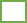   Part-Time      Reports to:City Pool ManagerExempt                             Non-exempt   X